Kennedy Park National SchoolNewsletter – October 2017---------------------------------------------------------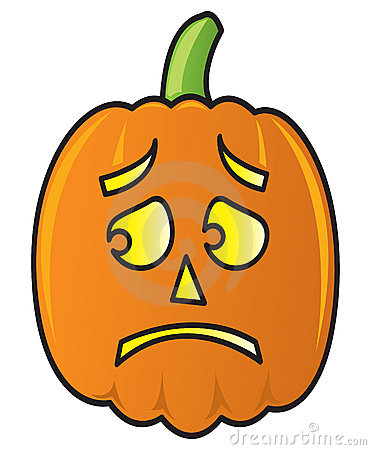 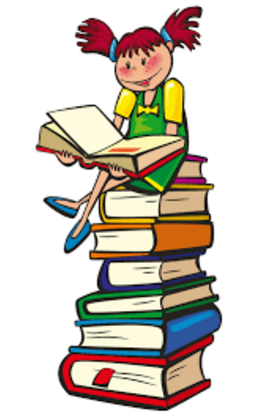 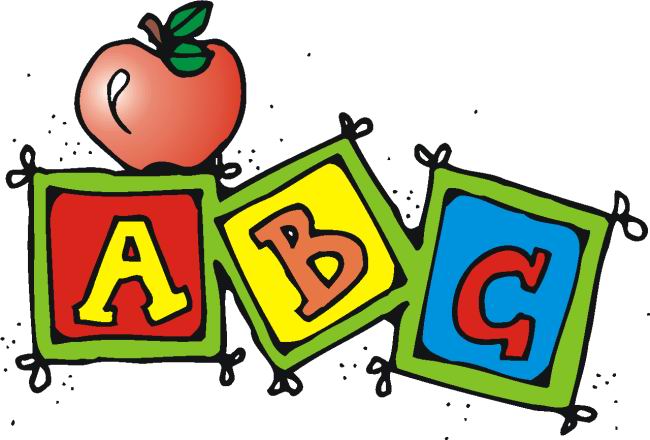 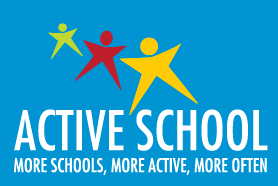 